Votre  Titre du mémoireSous-titre éventuelVolume I ou IIMémoire de Master 1 ou 2Mention :Spécialité :Parcours :Sous la direction de : M. ou Mme  Date de soutenance : Année universitaire 20-20Engagement de non plagiatJe soussigné, Prénom NOM	N° carte d'étudiant : .Déclare être conscient que le plagiat est un acte délictueux passible de sanctions disciplinaires. Aussi, dans le respect de la propriété intellectuelle et du droit d’auteur, je m’engage à systématiquement citer mes sources, quelle qu’en soit la forme (textes, images, audiovisuel, internet), dans le cadre de la rédaction de tout travail universitaire, sachant que l’établissement est susceptible de soumettre mon texte à un logiciel anti-plagiat.Fait le 31 octobre 2020.SignatureAvertissementL’Université de La Réunion n’entend donner aucune approbation ni improbation aux opinions émises dans ce document ; ces opinions doivent être considérées comme propres à leur auteur.RemerciementsJe tiens à remercier … Avant-propos, PréfaceDeux choses remplissent le cœur d'une admiration et d'une vénération toujours nouvelles et toujours croissantes à mesure que la réflexion s'y attache et s'y applique : le ciel étoilé au-dessus de moi et la loi morale en moi. Ces deux choses, je n'ai pas besoin de les chercher et de les conjecturer comme si elles étaient enveloppées de ténèbres ou placées dans une région transcendante en dehors de mon horizon ; je les vois devant moi et je les rattache immédiatement à la conscience de mon existence.La première commence à la place que j'occupe dans le monde extérieur des sens, et étend la connexion dans laquelle je me trouve à l'espace immense où les mondes s'ajoutent aux mondes et les systèmes aux systèmes, et en outre à la durée sans limites de leur mouvement périodique, de leur commencement et de leur durée. La seconde commence au moi invisible, à ma personnalité, et me représente dans un monde qui a une véritable infinité, mais dans lequel l'entendement seul peut pénétrer, et avec lequel (et par cela même aussi avec tous ces mondes visibles) je me reconnais lié par une connexion, non plus comme dans la première simplement contingente, mais universelle et nécessaire.Le premier spectacle, d'une multitude innombrable de mondes, anéantit pour ainsi dire mon importance en tant que je suis une créature animale qui doit rendre la matière dont elle est formée à la planète (à un simple point dans l'univers), après avoir été pendant un court espace de temps (on ne sait comment) doué de force vitale. Le second au contraire élève infiniment ma valeur comme celle d'une intelligence, par ma personnalité dans laquelle la loi morale me manifeste une vie indépendante de l'animalité et même de tout le monde sensible, autant du moins qu'on peut l'inférer d'après la détermination conforme à une fin que cette loi donne à mon existence, détermination qui n'est pas limitée aux conditions et aux limites de cette vie, mais qui s'étend à l'infini.Abréviations (ou glossaire)Abréviation :	abréviation développée, abréviation développée, abréviation développée, abréviation développée, abréviation développée, abréviation développéeSigle :	sigle développé, sigle développé, sigle développé, sigle développé, sigle développé, sigle développéAJDA	Actualité juridique. Droit administratifSommaireAvant-propos, Préface	6Abréviations (ou glossaire)	7Sommaire	8Introduction	9Partie 1 - Titre niveau 1	10Chapitre 1 – Titre niveau 2	10Titre niveau 3	10Titre niveau 3	13Chapitre 2 – Titre niveau 2	14Titre niveau 3	15Titre niveau 3	18Partie 2 - Titre niveau 1	20Chapitre 1 – Titre niveau 2	20Titre niveau 3	21Titre niveau 3	24Chapitre 2 – Titre niveau 2	25Titre niveau 3	26Titre niveau 3	29Postface	31Bibliographie	32Tables	33Tables des illustrations	33Table des matières	34Annexes	iSommaire des annexes	iAnnexe 1 Titre	iiSous-titre de l’annexe : niveau 3	iiAnnexe 2 Mise en page d’une section	iiiComment mettre une page en format « paysage » ?	iiiAnnexe 3 Comment insérer un pdf dans un document Word	iv1 seule page	ivPlusieurs pages	ivIntroductionDeux choses remplissent le cœur d'une admiration et d'une vénération toujours nouvelles et toujours croissantes à mesure que la réflexion s'y attache et s'y applique : le ciel étoilé au-dessus de moi et la loi morale en moi. Ces deux choses, je n'ai pas besoin de les chercher et de les conjecturer comme si elles étaient enveloppées de ténèbres ou placées dans une région transcendante en dehors de mon horizon ; je les vois devant moi et je les rattache immédiatement à la conscience de mon existence.La première commence à la place que j'occupe dans le monde extérieur des sens, et étend la connexion dans laquelle je me trouve à l'espace immense où les mondes s'ajoutent aux mondes et les systèmes aux systèmes, et en outre à la durée sans limites de leur mouvement périodique, de leur commencement et de leur durée. La seconde commence au moi invisible, à ma personnalité, et me représente dans un monde qui a une véritable infinité, mais dans lequel l'entendement seul peut pénétrer, et avec lequel (et par cela même aussi avec tous ces mondes visibles) je me reconnais lié par une connexion, non plus comme dans la première simplement contingente, mais universelle et nécessaire.Le premier spectacle, d'une multitude innombrable de mondes, anéantit pour ainsi dire mon importance en tant que je suis une créature animale qui doit rendre la matière dont elle est formée à la planète (à un simple point dans l'univers), après avoir été pendant un court espace de temps (on ne sait comment) doué de force vitale. Le second au contraire élève infiniment ma valeur comme celle d'une intelligence, par ma personnalité dans laquelle la loi morale me manifeste une vie indépendante de l'animalité et même de tout le monde sensible, autant du moins qu'on peut l'inférer d'après la détermination conforme à une fin que cette loi donne à mon existence, détermination qui n'est pas limitée aux conditions et aux limites de cette vie, mais qui s'étend à l'infini.Partie 1 - Titre niveau 1Chapitre 1 – Titre niveau 2Pour insérer une image centrée, créez un nouveau paragraphe, centrez-le, puis cliquez sur Insertion, Image.Si vous cliquez sur l’image, Word offre de nombreuses options permettant de contrôler la manière dont le texte coule autour, au-dessus ou au-dessous de l’image. Si vous cliquez sur une image, regardez en haut dans le Ruban : Outils image, Format.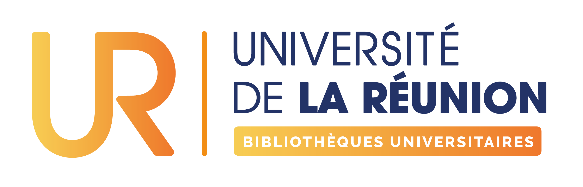 Figure  : Logo UR jaune, exemple d'illustration avec légendePour pouvoir créer à la fin une table des illustrations, pour chaque illustration, sélectionnez l’image puis allez dans l’onglet Références et cliquez sur Insérez une légende.Titre niveau 3Deux choses remplissent le cœur d'une admiration et d'une vénération toujours nouvelles et toujours croissantes à mesure que la réflexion s'y attache et s'y applique : le ciel étoilé au-dessus de moi et la loi morale en moi. Ces deux choses, je n'ai pas besoin de les chercher et de les conjecturer comme si elles étaient enveloppées de ténèbres ou placées dans une région transcendante en dehors de mon horizon ; je les vois devant moi et je les rattache immédiatement à la conscience de mon existence.La première commence à la place que j'occupe dans le monde extérieur des sens, et étend la connexion dans laquelle je me trouve à l'espace immense où les mondes s'ajoutent aux mondes et les systèmes aux systèmes, et en outre à la durée sans limites de leur mouvement périodique, de leur commencement et de leur durée. La seconde commence au moi invisible, à ma personnalité, et me représente dans un monde qui a une véritable infinité, mais dans lequel l'entendement seul peut pénétrer, et avec lequel (et par cela même aussi avec tous ces mondes visibles) je me reconnais lié par une connexion, non plus comme dans la première simplement contingente, mais universelle et nécessaire.Le premier spectacle, d'une multitude innombrable de mondes, anéantit pour ainsi dire mon importance en tant que je suis une créature animale qui doit rendre la matière dont elle est formée à la planète (à un simple point dans l'univers), après avoir été pendant un court espace de temps (on ne sait comment) doué de force vitale. Le second au contraire élève infiniment ma valeur comme celle d'une intelligence, par ma personnalité dans laquelle la loi morale me manifeste une vie indépendante de l'animalité et même de tout le monde sensible, autant du moins qu'on peut l'inférer d'après la détermination conforme à une fin que cette loi donne à mon existence, détermination qui n'est pas limitée aux conditions et aux limites de cette vie, mais qui s'étend à l'infini.Deux choses remplissent le cœur d'une admiration et d'une vénération toujours nouvelles et toujours croissantes à mesure que la réflexion s'y attache et s'y applique : le ciel étoilé au-dessus de moi et la loi morale en moi. Ces deux choses, je n'ai pas besoin de les chercher et de les conjecturer comme si elles étaient enveloppées de ténèbres ou placées dans une région transcendante en dehors de mon horizon ; je les vois devant moi et je les rattache immédiatement à la conscience de mon existence.Citation : La première commence à la place que j'occupe dans le monde extérieur des sens, et étend la connexion dans laquelle je me trouve à l'espace immense où les mondes s'ajoutent aux mondes et les systèmes aux systèmes, et en outre à la durée sans limites de leur mouvement périodique, de leur commencement et de leur durée. La seconde commence au moi invisible, à ma personnalité, et me représente dans un monde qui a une véritable infinité, mais dans lequel l'entendement seul peut pénétrer, et avec lequel (et par cela même aussi avec tous ces mondes visibles) je me reconnais lié par une connexion, non plus comme dans la première simplement contingente, mais universelle et nécessaire.Le premier spectacle, d'une multitude innombrable de mondes, anéantit pour ainsi dire mon importance en tant que je suis une créature animale qui doit rendre la matière dont elle est formée à la planète (à un simple point dans l'univers), après avoir été pendant un court espace de temps (on ne sait comment) doué de force vitale. Le second au contraire élève infiniment ma valeur comme celle d'une intelligence, par ma personnalité dans laquelle la loi morale me manifeste une vie indépendante de l'animalité et même de tout le monde sensible, autant du moins qu'on peut l'inférer d'après la détermination conforme à une fin que cette loi donne à mon existence, détermination qui n'est pas limitée aux conditions et aux limites de cette vie, mais qui s'étend à l'infini.Titre niveau 4Deux choses remplissent le cœur d'une admiration et d'une vénération toujours nouvelles et toujours croissantes à mesure que la réflexion s'y attache et s'y applique : le ciel étoilé au-dessus de moi et la loi morale en moi. Ces deux choses, je n'ai pas besoin de les chercher et de les conjecturer comme si elles étaient enveloppées de ténèbres ou placées dans une région transcendante en dehors de mon horizon ; je les vois devant moi et je les rattache immédiatement à la conscience de mon existence.La première commence à la place que j'occupe dans le monde extérieur des sens, et étend la connexion dans laquelle je me trouve à l'espace immense où les mondes s'ajoutent aux mondes et les systèmes aux systèmes, et en outre à la durée sans limites de leur mouvement périodique, de leur commencement et de leur durée. La seconde commence au moi invisible, à ma personnalité, et me représente dans un monde qui a une véritable infinité, mais dans lequel l'entendement seul peut pénétrer, et avec lequel (et par cela même aussi avec tous ces mondes visibles) je me reconnais lié par une connexion, non plus comme dans la première simplement contingente, mais universelle et nécessaire.Le premier spectacle, d'une multitude innombrable de mondes, anéantit pour ainsi dire mon importance en tant que je suis une créature animale qui doit rendre la matière dont elle est formée à la planète (à un simple point dans l'univers), après avoir été pendant un court espace de temps (on ne sait comment) doué de force vitale. Le second au contraire élève infiniment ma valeur comme celle d'une intelligence, par ma personnalité dans laquelle la loi morale me manifeste une vie indépendante de l'animalité et même de tout le monde sensible, autant du moins qu'on peut l'inférer d'après la détermination conforme à une fin que cette loi donne à mon existence, détermination qui n'est pas limitée aux conditions et aux limites de cette vie, mais qui s'étend à l'infini.Insérer graphiques, tableaux, équationsInsérer un graphiqueVous pouvez générer des graphiques dans Word : pas besoin d’un autre programme. De cette manière les données du graphique sont embarquées dans le fichier Word.Faire : Insertion, Graphique. Word vous propose un large choix de types et de styles de graphiques.Vous pouvez également insérer une légende pour chaque graphique et générer une table des graphiques.Insérer un tableauWord vous permet de construire des tableaux : Insertion, Tableau. Cette fonctionnalité offre de très nombreuses options !Vous pouvez aussi insérer une légende et créer ensuite de manière automatique une table récapitulative de tous vos tableaux.Insérer une équationPour insérer une équation : Insertion, Équation. Une équation peut apparaître en ligne (directement dans le texte) ou séparée du texte comme ici. Il est possible d’entrer les commandes en LaTeX.Pour numéroter automatiquement vos équations : une solution est d’utiliser un tableau comme ci-dessus. Le numéro est automatiquement généré : Insertion, QuickPart, Champ : Séquence (SEQ Équation).Ensuite, vous pouvez enregistrer ce tableau avec son équation dans votre galerie d’équations ou dans votre collection QuickPart : sélectionnez le tableau, puis Insérer, Équation, Enregistrer la sélection dans la galerie d’équations ou QuickPart, Enregistrer la sélection dans la galerie de composants QuickPart.Vous pouvez attribuer un raccourci clavier à un élément QuickPart ou à une équation.Si vous souhaitez une numérotation plus complexe, une possibilité est de recourir à une légende : au lieu de mettre une séquence à droite dans le tableau, vous allez dans Référence, Insérer une légende. Lorsque la légende est insérée (au-dessus ou au-dessous de l’équation), vous la coupez et la remettez dans sa case à droite dans le tableau.Voyez ici : https://qastack.fr/superuser/594559/how-do-you-easily-add-equation-numbers-to-microsoft-word-2010-equationsTitre niveau 3Deux choses remplissent le cœur d'une admiration et d'une vénération toujours nouvelles et toujours croissantes à mesure que la réflexion s'y attache et s'y applique : le ciel étoilé au-dessus de moi et la loi morale en moi. Ces deux choses, je n'ai pas besoin de les chercher et de les conjecturer comme si elles étaient enveloppées de ténèbres ou placées dans une région transcendante en dehors de mon horizon ; je les vois devant moi et je les rattache immédiatement à la conscience de mon existence.La première commence à la place que j'occupe dans le monde extérieur des sens, et étend la connexion dans laquelle je me trouve à l'espace immense où les mondes s'ajoutent aux mondes et les systèmes aux systèmes, et en outre à la durée sans limites de leur mouvement périodique, de leur commencement et de leur durée. La seconde commence au moi invisible, à ma personnalité, et me représente dans un monde qui a une véritable infinité, mais dans lequel l'entendement seul peut pénétrer, et avec lequel (et par cela même aussi avec tous ces mondes visibles) je me reconnais lié par une connexion, non plus comme dans la première simplement contingente, mais universelle et nécessaire.Le premier spectacle, d'une multitude innombrable de mondes, anéantit pour ainsi dire mon importance en tant que je suis une créature animale qui doit rendre la matière dont elle est formée à la planète (à un simple point dans l'univers), après avoir été pendant un court espace de temps (on ne sait comment) doué de force vitale. Le second au contraire élève infiniment ma valeur comme celle d'une intelligence, par ma personnalité dans laquelle la loi morale me manifeste une vie indépendante de l'animalité et même de tout le monde sensible, autant du moins qu'on peut l'inférer d'après la détermination conforme à une fin que cette loi donne à mon existence, détermination qui n'est pas limitée aux conditions et aux limites de cette vie, mais qui s'étend à l'infini.Titre niveau 4Deux choses remplissent le cœur d'une admiration et d'une vénération toujours nouvelles et toujours croissantes à mesure que la réflexion s'y attache et s'y applique : le ciel étoilé au-dessus de moi et la loi morale en moi. Ces deux choses, je n'ai pas besoin de les chercher et de les conjecturer comme si elles étaient enveloppées de ténèbres ou placées dans une région transcendante en dehors de mon horizon ; je les vois devant moi et je les rattache immédiatement à la conscience de mon existence.La première commence à la place que j'occupe dans le monde extérieur des sens, et étend la connexion dans laquelle je me trouve à l'espace immense où les mondes s'ajoutent aux mondes et les systèmes aux systèmes, et en outre à la durée sans limites de leur mouvement périodique, de leur commencement et de leur durée. La seconde commence au moi invisible, à ma personnalité, et me représente dans un monde qui a une véritable infinité, mais dans lequel l'entendement seul peut pénétrer, et avec lequel (et par cela même aussi avec tous ces mondes visibles) je me reconnais lié par une connexion, non plus comme dans la première simplement contingente, mais universelle et nécessaire.Le premier spectacle, d'une multitude innombrable de mondes, anéantit pour ainsi dire mon importance en tant que je suis une créature animale qui doit rendre la matière dont elle est formée à la planète (à un simple point dans l'univers), après avoir été pendant un court espace de temps (on ne sait comment) doué de force vitale. Le second au contraire élève infiniment ma valeur comme celle d'une intelligence, par ma personnalité dans laquelle la loi morale me manifeste une vie indépendante de l'animalité et même de tout le monde sensible, autant du moins qu'on peut l'inférer d'après la détermination conforme à une fin que cette loi donne à mon existence, détermination qui n'est pas limitée aux conditions et aux limites de cette vie, mais qui s'étend à l'infini.Chapitre 2 – Titre niveau 2Deux choses remplissent le cœur d'une admiration et d'une vénération toujours nouvelles et toujours croissantes à mesure que la réflexion s'y attache et s'y applique : le ciel étoilé au-dessus de moi et la loi morale en moi. Ces deux choses, je n'ai pas besoin de les chercher et de les conjecturer comme si elles étaient enveloppées de ténèbres ou placées dans une région transcendante en dehors de mon horizon ; je les vois devant moi et je les rattache immédiatement à la conscience de mon existence.La première commence à la place que j'occupe dans le monde extérieur des sens, et étend la connexion dans laquelle je me trouve à l'espace immense où les mondes s'ajoutent aux mondes et les systèmes aux systèmes, et en outre à la durée sans limites de leur mouvement périodique, de leur commencement et de leur durée. La seconde commence au moi invisible, à ma personnalité, et me représente dans un monde qui a une véritable infinité, mais dans lequel l'entendement seul peut pénétrer, et avec lequel (et par cela même aussi avec tous ces mondes visibles) je me reconnais lié par une connexion, non plus comme dans la première simplement contingente, mais universelle et nécessaire.Le premier spectacle, d'une multitude innombrable de mondes, anéantit pour ainsi dire mon importance en tant que je suis une créature animale qui doit rendre la matière dont elle est formée à la planète (à un simple point dans l'univers), après avoir été pendant un court espace de temps (on ne sait comment) doué de force vitale. Le second au contraire élève infiniment ma valeur comme celle d'une intelligence, par ma personnalité dans laquelle la loi morale me manifeste une vie indépendante de l'animalité et même de tout le monde sensible, autant du moins qu'on peut l'inférer d'après la détermination conforme à une fin que cette loi donne à mon existence, détermination qui n'est pas limitée aux conditions et aux limites de cette vie, mais qui s'étend à l'infini.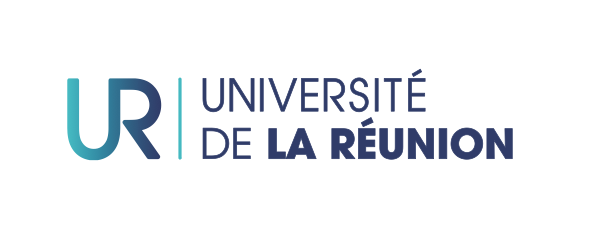 Figure  : Logo UR bleu, exemple d'illustration avec légendePour pouvoir créer à la fin une table des illustrations, pour chaque illustration, sélectionnez l’image puis allez dans l’onglet Références et cliquez sur Insérez une légende.Titre niveau 3Deux choses remplissent le cœur d'une admiration et d'une vénération toujours nouvelles et toujours croissantes à mesure que la réflexion s'y attache et s'y applique : le ciel étoilé au-dessus de moi et la loi morale en moi. Ces deux choses, je n'ai pas besoin de les chercher et de les conjecturer comme si elles étaient enveloppées de ténèbres ou placées dans une région transcendante en dehors de mon horizon ; je les vois devant moi et je les rattache immédiatement à la conscience de mon existence.La première commence à la place que j'occupe dans le monde extérieur des sens, et étend la connexion dans laquelle je me trouve à l'espace immense où les mondes s'ajoutent aux mondes et les systèmes aux systèmes, et en outre à la durée sans limites de leur mouvement périodique, de leur commencement et de leur durée. La seconde commence au moi invisible, à ma personnalité, et me représente dans un monde qui a une véritable infinité, mais dans lequel l'entendement seul peut pénétrer, et avec lequel (et par cela même aussi avec tous ces mondes visibles) je me reconnais lié par une connexion, non plus comme dans la première simplement contingente, mais universelle et nécessaire.Le premier spectacle, d'une multitude innombrable de mondes, anéantit pour ainsi dire mon importance en tant que je suis une créature animale qui doit rendre la matière dont elle est formée à la planète (à un simple point dans l'univers), après avoir été pendant un court espace de temps (on ne sait comment) doué de force vitale. Le second au contraire élève infiniment ma valeur comme celle d'une intelligence, par ma personnalité dans laquelle la loi morale me manifeste une vie indépendante de l'animalité et même de tout le monde sensible, autant du moins qu'on peut l'inférer d'après la détermination conforme à une fin que cette loi donne à mon existence, détermination qui n'est pas limitée aux conditions et aux limites de cette vie, mais qui s'étend à l'infini.Deux choses remplissent le cœur d'une admiration et d'une vénération toujours nouvelles et toujours croissantes à mesure que la réflexion s'y attache et s'y applique : le ciel étoilé au-dessus de moi et la loi morale en moi. Ces deux choses, je n'ai pas besoin de les chercher et de les conjecturer comme si elles étaient enveloppées de ténèbres ou placées dans une région transcendante en dehors de mon horizon ; je les vois devant moi et je les rattache immédiatement à la conscience de mon existence.Citation : La première commence à la place que j'occupe dans le monde extérieur des sens, et étend la connexion dans laquelle je me trouve à l'espace immense où les mondes s'ajoutent aux mondes et les systèmes aux systèmes, et en outre à la durée sans limites de leur mouvement périodique, de leur commencement et de leur durée. La seconde commence au moi invisible, à ma personnalité, et me représente dans un monde qui a une véritable infinité, mais dans lequel l'entendement seul peut pénétrer, et avec lequel (et par cela même aussi avec tous ces mondes visibles) je me reconnais lié par une connexion, non plus comme dans la première simplement contingente, mais universelle et nécessaire.Le premier spectacle, d'une multitude innombrable de mondes, anéantit pour ainsi dire mon importance en tant que je suis une créature animale qui doit rendre la matière dont elle est formée à la planète (à un simple point dans l'univers), après avoir été pendant un court espace de temps (on ne sait comment) doué de force vitale. Le second au contraire élève infiniment ma valeur comme celle d'une intelligence, par ma personnalité dans laquelle la loi morale me manifeste une vie indépendante de l'animalité et même de tout le monde sensible, autant du moins qu'on peut l'inférer d'après la détermination conforme à une fin que cette loi donne à mon existence, détermination qui n'est pas limitée aux conditions et aux limites de cette vie, mais qui s'étend à l'infini.Titre niveau 4Deux choses remplissent le cœur d'une admiration et d'une vénération toujours nouvelles et toujours croissantes à mesure que la réflexion s'y attache et s'y applique : le ciel étoilé au-dessus de moi et la loi morale en moi. Ces deux choses, je n'ai pas besoin de les chercher et de les conjecturer comme si elles étaient enveloppées de ténèbres ou placées dans une région transcendante en dehors de mon horizon ; je les vois devant moi et je les rattache immédiatement à la conscience de mon existence.La première commence à la place que j'occupe dans le monde extérieur des sens, et étend la connexion dans laquelle je me trouve à l'espace immense où les mondes s'ajoutent aux mondes et les systèmes aux systèmes, et en outre à la durée sans limites de leur mouvement périodique, de leur commencement et de leur durée. La seconde commence au moi invisible, à ma personnalité, et me représente dans un monde qui a une véritable infinité, mais dans lequel l'entendement seul peut pénétrer, et avec lequel (et par cela même aussi avec tous ces mondes visibles) je me reconnais lié par une connexion, non plus comme dans la première simplement contingente, mais universelle et nécessaire.Le premier spectacle, d'une multitude innombrable de mondes, anéantit pour ainsi dire mon importance en tant que je suis une créature animale qui doit rendre la matière dont elle est formée à la planète (à un simple point dans l'univers), après avoir été pendant un court espace de temps (on ne sait comment) doué de force vitale. Le second au contraire élève infiniment ma valeur comme celle d'une intelligence, par ma personnalité dans laquelle la loi morale me manifeste une vie indépendante de l'animalité et même de tout le monde sensible, autant du moins qu'on peut l'inférer d'après la détermination conforme à une fin que cette loi donne à mon existence, détermination qui n'est pas limitée aux conditions et aux limites de cette vie, mais qui s'étend à l'infini.Titre niveau 4Deux choses remplissent le cœur d'une admiration et d'une vénération toujours nouvelles et toujours croissantes à mesure que la réflexion s'y attache et s'y applique : le ciel étoilé au-dessus de moi et la loi morale en moi. Ces deux choses, je n'ai pas besoin de les chercher et de les conjecturer comme si elles étaient enveloppées de ténèbres ou placées dans une région transcendante en dehors de mon horizon ; je les vois devant moi et je les rattache immédiatement à la conscience de mon existence.La première commence à la place que j'occupe dans le monde extérieur des sens, et étend la connexion dans laquelle je me trouve à l'espace immense où les mondes s'ajoutent aux mondes et les systèmes aux systèmes, et en outre à la durée sans limites de leur mouvement périodique, de leur commencement et de leur durée. La seconde commence au moi invisible, à ma personnalité, et me représente dans un monde qui a une véritable infinité, mais dans lequel l'entendement seul peut pénétrer, et avec lequel (et par cela même aussi avec tous ces mondes visibles) je me reconnais lié par une connexion, non plus comme dans la première simplement contingente, mais universelle et nécessaire.Le premier spectacle, d'une multitude innombrable de mondes, anéantit pour ainsi dire mon importance en tant que je suis une créature animale qui doit rendre la matière dont elle est formée à la planète (à un simple point dans l'univers), après avoir été pendant un court espace de temps (on ne sait comment) doué de force vitale. Le second au contraire élève infiniment ma valeur comme celle d'une intelligence, par ma personnalité dans laquelle la loi morale me manifeste une vie indépendante de l'animalité et même de tout le monde sensible, autant du moins qu'on peut l'inférer d'après la détermination conforme à une fin que cette loi donne à mon existence, détermination qui n'est pas limitée aux conditions et aux limites de cette vie, mais qui s'étend à l'infini.Numéroter automatiquement une équationCi-dessous la même équation que dans le chapitre 1, p. 13. Elle a été insérée d’un simple clic dans QuickPart. La numérotation est automatique.La première commence à la place que j'occupe dans le monde extérieur des sens, et étend la connexion dans laquelle je me trouve à l'espace immense où les mondes s'ajoutent aux mondes et les systèmes aux systèmes, et en outre à la durée sans limites de leur mouvement périodique, de leur commencement et de leur durée. La seconde commence au moi invisible, à ma personnalité, et me représente dans un monde qui a une véritable infinité, mais dans lequel l'entendement seul peut pénétrer, et avec lequel (et par cela même aussi avec tous ces mondes visibles) je me reconnais lié par une connexion, non plus comme dans la première simplement contingente, mais universelle et nécessaire.Le premier spectacle, d'une multitude innombrable de mondes, anéantit pour ainsi dire mon importance en tant que je suis une créature animale qui doit rendre la matière dont elle est formée à la planète (à un simple point dans l'univers), après avoir été pendant un court espace de temps (on ne sait comment) doué de force vitale. Le second au contraire élève infiniment ma valeur comme celle d'une intelligence, par ma personnalité dans laquelle la loi morale me manifeste une vie indépendante de l'animalité et même de tout le monde sensible, autant du moins qu'on peut l'inférer d'après la détermination conforme à une fin que cette loi donne à mon existence, détermination qui n'est pas limitée aux conditions et aux limites de cette vie, mais qui s'étend à l'infini.Titre niveau 5Deux choses remplissent le cœur d'une admiration et d'une vénération toujours nouvelles et toujours croissantes à mesure que la réflexion s'y attache et s'y applique : le ciel étoilé au-dessus de moi et la loi morale en moi. Ces deux choses, je n'ai pas besoin de les chercher et de les conjecturer comme si elles étaient enveloppées de ténèbres ou placées dans une région transcendante en dehors de mon horizon ; je les vois devant moi et je les rattache immédiatement à la conscience de mon existence.La première commence à la place que j'occupe dans le monde extérieur des sens, et étend la connexion dans laquelle je me trouve à l'espace immense où les mondes s'ajoutent aux mondes et les systèmes aux systèmes, et en outre à la durée sans limites de leur mouvement périodique, de leur commencement et de leur durée. La seconde commence au moi invisible, à ma personnalité, et me représente dans un monde qui a une véritable infinité, mais dans lequel l'entendement seul peut pénétrer, et avec lequel (et par cela même aussi avec tous ces mondes visibles) je me reconnais lié par une connexion, non plus comme dans la première simplement contingente, mais universelle et nécessaire.Le premier spectacle, d'une multitude innombrable de mondes, anéantit pour ainsi dire mon importance en tant que je suis une créature animale qui doit rendre la matière dont elle est formée à la planète (à un simple point dans l'univers), après avoir été pendant un court espace de temps (on ne sait comment) doué de force vitale. Le second au contraire élève infiniment ma valeur comme celle d'une intelligence, par ma personnalité dans laquelle la loi morale me manifeste une vie indépendante de l'animalité et même de tout le monde sensible, autant du moins qu'on peut l'inférer d'après la détermination conforme à une fin que cette loi donne à mon existence, détermination qui n'est pas limitée aux conditions et aux limites de cette vie, mais qui s'étend à l'infini.Titre niveau 3Deux choses remplissent le cœur d'une admiration et d'une vénération toujours nouvelles et toujours croissantes à mesure que la réflexion s'y attache et s'y applique : le ciel étoilé au-dessus de moi et la loi morale en moi. Ces deux choses, je n'ai pas besoin de les chercher et de les conjecturer comme si elles étaient enveloppées de ténèbres ou placées dans une région transcendante en dehors de mon horizon ; je les vois devant moi et je les rattache immédiatement à la conscience de mon existence.La première commence à la place que j'occupe dans le monde extérieur des sens, et étend la connexion dans laquelle je me trouve à l'espace immense où les mondes s'ajoutent aux mondes et les systèmes aux systèmes, et en outre à la durée sans limites de leur mouvement périodique, de leur commencement et de leur durée. La seconde commence au moi invisible, à ma personnalité, et me représente dans un monde qui a une véritable infinité, mais dans lequel l'entendement seul peut pénétrer, et avec lequel (et par cela même aussi avec tous ces mondes visibles) je me reconnais lié par une connexion, non plus comme dans la première simplement contingente, mais universelle et nécessaire.Le premier spectacle, d'une multitude innombrable de mondes, anéantit pour ainsi dire mon importance en tant que je suis une créature animale qui doit rendre la matière dont elle est formée à la planète (à un simple point dans l'univers), après avoir été pendant un court espace de temps (on ne sait comment) doué de force vitale. Le second au contraire élève infiniment ma valeur comme celle d'une intelligence, par ma personnalité dans laquelle la loi morale me manifeste une vie indépendante de l'animalité et même de tout le monde sensible, autant du moins qu'on peut l'inférer d'après la détermination conforme à une fin que cette loi donne à mon existence, détermination qui n'est pas limitée aux conditions et aux limites de cette vie, mais qui s'étend à l'infini.Titre niveau 4Deux choses remplissent le cœur d'une admiration et d'une vénération toujours nouvelles et toujours croissantes à mesure que la réflexion s'y attache et s'y applique : le ciel étoilé au-dessus de moi et la loi morale en moi. Ces deux choses, je n'ai pas besoin de les chercher et de les conjecturer comme si elles étaient enveloppées de ténèbres ou placées dans une région transcendante en dehors de mon horizon ; je les vois devant moi et je les rattache immédiatement à la conscience de mon existence.La première commence à la place que j'occupe dans le monde extérieur des sens, et étend la connexion dans laquelle je me trouve à l'espace immense où les mondes s'ajoutent aux mondes et les systèmes aux systèmes, et en outre à la durée sans limites de leur mouvement périodique, de leur commencement et de leur durée. La seconde commence au moi invisible, à ma personnalité, et me représente dans un monde qui a une véritable infinité, mais dans lequel l'entendement seul peut pénétrer, et avec lequel (et par cela même aussi avec tous ces mondes visibles) je me reconnais lié par une connexion, non plus comme dans la première simplement contingente, mais universelle et nécessaire.Le premier spectacle, d'une multitude innombrable de mondes, anéantit pour ainsi dire mon importance en tant que je suis une créature animale qui doit rendre la matière dont elle est formée à la planète (à un simple point dans l'univers), après avoir été pendant un court espace de temps (on ne sait comment) doué de force vitale. Le second au contraire élève infiniment ma valeur comme celle d'une intelligence, par ma personnalité dans laquelle la loi morale me manifeste une vie indépendante de l'animalité et même de tout le monde sensible, autant du moins qu'on peut l'inférer d'après la détermination conforme à une fin que cette loi donne à mon existence, détermination qui n'est pas limitée aux conditions et aux limites de cette vie, mais qui s'étend à l'infini.Partie 2 - Titre niveau 1Chapitre 1 – Titre niveau 2Deux choses remplissent le cœur d'une admiration et d'une vénération toujours nouvelles et toujours croissantes à mesure que la réflexion s'y attache et s'y applique : le ciel étoilé au-dessus de moi et la loi morale en moi. Ces deux choses, je n'ai pas besoin de les chercher et de les conjecturer comme si elles étaient enveloppées de ténèbres ou placées dans une région transcendante en dehors de mon horizon ; je les vois devant moi et je les rattache immédiatement à la conscience de mon existence.La première commence à la place que j'occupe dans le monde extérieur des sens, et étend la connexion dans laquelle je me trouve à l'espace immense où les mondes s'ajoutent aux mondes et les systèmes aux systèmes, et en outre à la durée sans limites de leur mouvement périodique, de leur commencement et de leur durée. La seconde commence au moi invisible, à ma personnalité, et me représente dans un monde qui a une véritable infinité, mais dans lequel l'entendement seul peut pénétrer, et avec lequel (et par cela même aussi avec tous ces mondes visibles) je me reconnais lié par une connexion, non plus comme dans la première simplement contingente, mais universelle et nécessaire.Le premier spectacle, d'une multitude innombrable de mondes, anéantit pour ainsi dire mon importance en tant que je suis une créature animale qui doit rendre la matière dont elle est formée à la planète (à un simple point dans l'univers), après avoir été pendant un court espace de temps (on ne sait comment) doué de force vitale. Le second au contraire élève infiniment ma valeur comme celle d'une intelligence, par ma personnalité dans laquelle la loi morale me manifeste une vie indépendante de l'animalité et même de tout le monde sensible, autant du moins qu'on peut l'inférer d'après la détermination conforme à une fin que cette loi donne à mon existence, détermination qui n'est pas limitée aux conditions et aux limites de cette vie, mais qui s'étend à l'infini.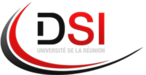 Figure  : Logo DSIPour pouvoir créer à la fin une table des illustrations, pour chaque illustration, sélectionnez l’image puis allez dans l’onglet Références et cliquez sur Insérez une légende.Titre niveau 3Deux choses remplissent le cœur d'une admiration et d'une vénération toujours nouvelles et toujours croissantes à mesure que la réflexion s'y attache et s'y applique : le ciel étoilé au-dessus de moi et la loi morale en moi. Ces deux choses, je n'ai pas besoin de les chercher et de les conjecturer comme si elles étaient enveloppées de ténèbres ou placées dans une région transcendante en dehors de mon horizon ; je les vois devant moi et je les rattache immédiatement à la conscience de mon existence.La première commence à la place que j'occupe dans le monde extérieur des sens, et étend la connexion dans laquelle je me trouve à l'espace immense où les mondes s'ajoutent aux mondes et les systèmes aux systèmes, et en outre à la durée sans limites de leur mouvement périodique, de leur commencement et de leur durée. La seconde commence au moi invisible, à ma personnalité, et me représente dans un monde qui a une véritable infinité, mais dans lequel l'entendement seul peut pénétrer, et avec lequel (et par cela même aussi avec tous ces mondes visibles) je me reconnais lié par une connexion, non plus comme dans la première simplement contingente, mais universelle et nécessaire.Le premier spectacle, d'une multitude innombrable de mondes, anéantit pour ainsi dire mon importance en tant que je suis une créature animale qui doit rendre la matière dont elle est formée à la planète (à un simple point dans l'univers), après avoir été pendant un court espace de temps (on ne sait comment) doué de force vitale. Le second au contraire élève infiniment ma valeur comme celle d'une intelligence, par ma personnalité dans laquelle la loi morale me manifeste une vie indépendante de l'animalité et même de tout le monde sensible, autant du moins qu'on peut l'inférer d'après la détermination conforme à une fin que cette loi donne à mon existence, détermination qui n'est pas limitée aux conditions et aux limites de cette vie, mais qui s'étend à l'infini.Deux choses remplissent le cœur d'une admiration et d'une vénération toujours nouvelles et toujours croissantes à mesure que la réflexion s'y attache et s'y applique : le ciel étoilé au-dessus de moi et la loi morale en moi. Ces deux choses, je n'ai pas besoin de les chercher et de les conjecturer comme si elles étaient enveloppées de ténèbres ou placées dans une région transcendante en dehors de mon horizon ; je les vois devant moi et je les rattache immédiatement à la conscience de mon existence.Citation : La première commence à la place que j'occupe dans le monde extérieur des sens, et étend la connexion dans laquelle je me trouve à l'espace immense où les mondes s'ajoutent aux mondes et les systèmes aux systèmes, et en outre à la durée sans limites de leur mouvement périodique, de leur commencement et de leur durée. La seconde commence au moi invisible, à ma personnalité, et me représente dans un monde qui a une véritable infinité, mais dans lequel l'entendement seul peut pénétrer, et avec lequel (et par cela même aussi avec tous ces mondes visibles) je me reconnais lié par une connexion, non plus comme dans la première simplement contingente, mais universelle et nécessaire.Le premier spectacle, d'une multitude innombrable de mondes, anéantit pour ainsi dire mon importance en tant que je suis une créature animale qui doit rendre la matière dont elle est formée à la planète (à un simple point dans l'univers), après avoir été pendant un court espace de temps (on ne sait comment) doué de force vitale. Le second au contraire élève infiniment ma valeur comme celle d'une intelligence, par ma personnalité dans laquelle la loi morale me manifeste une vie indépendante de l'animalité et même de tout le monde sensible, autant du moins qu'on peut l'inférer d'après la détermination conforme à une fin que cette loi donne à mon existence, détermination qui n'est pas limitée aux conditions et aux limites de cette vie, mais qui s'étend à l'infini.Titre niveau 4Deux choses remplissent le cœur d'une admiration et d'une vénération toujours nouvelles et toujours croissantes à mesure que la réflexion s'y attache et s'y applique : le ciel étoilé au-dessus de moi et la loi morale en moi. Ces deux choses, je n'ai pas besoin de les chercher et de les conjecturer comme si elles étaient enveloppées de ténèbres ou placées dans une région transcendante en dehors de mon horizon ; je les vois devant moi et je les rattache immédiatement à la conscience de mon existence.La première commence à la place que j'occupe dans le monde extérieur des sens, et étend la connexion dans laquelle je me trouve à l'espace immense où les mondes s'ajoutent aux mondes et les systèmes aux systèmes, et en outre à la durée sans limites de leur mouvement périodique, de leur commencement et de leur durée. La seconde commence au moi invisible, à ma personnalité, et me représente dans un monde qui a une véritable infinité, mais dans lequel l'entendement seul peut pénétrer, et avec lequel (et par cela même aussi avec tous ces mondes visibles) je me reconnais lié par une connexion, non plus comme dans la première simplement contingente, mais universelle et nécessaire.Le premier spectacle, d'une multitude innombrable de mondes, anéantit pour ainsi dire mon importance en tant que je suis une créature animale qui doit rendre la matière dont elle est formée à la planète (à un simple point dans l'univers), après avoir été pendant un court espace de temps (on ne sait comment) doué de force vitale. Le second au contraire élève infiniment ma valeur comme celle d'une intelligence, par ma personnalité dans laquelle la loi morale me manifeste une vie indépendante de l'animalité et même de tout le monde sensible, autant du moins qu'on peut l'inférer d'après la détermination conforme à une fin que cette loi donne à mon existence, détermination qui n'est pas limitée aux conditions et aux limites de cette vie, mais qui s'étend à l'infini.Titre niveau 4Deux choses remplissent le cœur d'une admiration et d'une vénération toujours nouvelles et toujours croissantes à mesure que la réflexion s'y attache et s'y applique : le ciel étoilé au-dessus de moi et la loi morale en moi. Ces deux choses, je n'ai pas besoin de les chercher et de les conjecturer comme si elles étaient enveloppées de ténèbres ou placées dans une région transcendante en dehors de mon horizon ; je les vois devant moi et je les rattache immédiatement à la conscience de mon existence.La première commence à la place que j'occupe dans le monde extérieur des sens, et étend la connexion dans laquelle je me trouve à l'espace immense où les mondes s'ajoutent aux mondes et les systèmes aux systèmes, et en outre à la durée sans limites de leur mouvement périodique, de leur commencement et de leur durée. La seconde commence au moi invisible, à ma personnalité, et me représente dans un monde qui a une véritable infinité, mais dans lequel l'entendement seul peut pénétrer, et avec lequel (et par cela même aussi avec tous ces mondes visibles) je me reconnais lié par une connexion, non plus comme dans la première simplement contingente, mais universelle et nécessaire.Le premier spectacle, d'une multitude innombrable de mondes, anéantit pour ainsi dire mon importance en tant que je suis une créature animale qui doit rendre la matière dont elle est formée à la planète (à un simple point dans l'univers), après avoir été pendant un court espace de temps (on ne sait comment) doué de force vitale. Le second au contraire élève infiniment ma valeur comme celle d'une intelligence, par ma personnalité dans laquelle la loi morale me manifeste une vie indépendante de l'animalité et même de tout le monde sensible, autant du moins qu'on peut l'inférer d'après la détermination conforme à une fin que cette loi donne à mon existence, détermination qui n'est pas limitée aux conditions et aux limites de cette vie, mais qui s'étend à l'infini.Titre niveau 5Deux choses remplissent le cœur d'une admiration et d'une vénération toujours nouvelles et toujours croissantes à mesure que la réflexion s'y attache et s'y applique : le ciel étoilé au-dessus de moi et la loi morale en moi. Ces deux choses, je n'ai pas besoin de les chercher et de les conjecturer comme si elles étaient enveloppées de ténèbres ou placées dans une région transcendante en dehors de mon horizon ; je les vois devant moi et je les rattache immédiatement à la conscience de mon existence.La première commence à la place que j'occupe dans le monde extérieur des sens, et étend la connexion dans laquelle je me trouve à l'espace immense où les mondes s'ajoutent aux mondes et les systèmes aux systèmes, et en outre à la durée sans limites de leur mouvement périodique, de leur commencement et de leur durée. La seconde commence au moi invisible, à ma personnalité, et me représente dans un monde qui a une véritable infinité, mais dans lequel l'entendement seul peut pénétrer, et avec lequel (et par cela même aussi avec tous ces mondes visibles) je me reconnais lié par une connexion, non plus comme dans la première simplement contingente, mais universelle et nécessaire.Le premier spectacle, d'une multitude innombrable de mondes, anéantit pour ainsi dire mon importance en tant que je suis une créature animale qui doit rendre la matière dont elle est formée à la planète (à un simple point dans l'univers), après avoir été pendant un court espace de temps (on ne sait comment) doué de force vitale. Le second au contraire élève infiniment ma valeur comme celle d'une intelligence, par ma personnalité dans laquelle la loi morale me manifeste une vie indépendante de l'animalité et même de tout le monde sensible, autant du moins qu'on peut l'inférer d'après la détermination conforme à une fin que cette loi donne à mon existence, détermination qui n'est pas limitée aux conditions et aux limites de cette vie, mais qui s'étend à l'infini.Titre niveau 5Deux choses remplissent le cœur d'une admiration et d'une vénération toujours nouvelles et toujours croissantes à mesure que la réflexion s'y attache et s'y applique : le ciel étoilé au-dessus de moi et la loi morale en moi. Ces deux choses, je n'ai pas besoin de les chercher et de les conjecturer comme si elles étaient enveloppées de ténèbres ou placées dans une région transcendante en dehors de mon horizon ; je les vois devant moi et je les rattache immédiatement à la conscience de mon existence.La première commence à la place que j'occupe dans le monde extérieur des sens, et étend la connexion dans laquelle je me trouve à l'espace immense où les mondes s'ajoutent aux mondes et les systèmes aux systèmes, et en outre à la durée sans limites de leur mouvement périodique, de leur commencement et de leur durée. La seconde commence au moi invisible, à ma personnalité, et me représente dans un monde qui a une véritable infinité, mais dans lequel l'entendement seul peut pénétrer, et avec lequel (et par cela même aussi avec tous ces mondes visibles) je me reconnais lié par une connexion, non plus comme dans la première simplement contingente, mais universelle et nécessaire.Le premier spectacle, d'une multitude innombrable de mondes, anéantit pour ainsi dire mon importance en tant que je suis une créature animale qui doit rendre la matière dont elle est formée à la planète (à un simple point dans l'univers), après avoir été pendant un court espace de temps (on ne sait comment) doué de force vitale. Le second au contraire élève infiniment ma valeur comme celle d'une intelligence, par ma personnalité dans laquelle la loi morale me manifeste une vie indépendante de l'animalité et même de tout le monde sensible, autant du moins qu'on peut l'inférer d'après la détermination conforme à une fin que cette loi donne à mon existence, détermination qui n'est pas limitée aux conditions et aux limites de cette vie, mais qui s'étend à l'infini.Titre niveau 3Deux choses remplissent le cœur d'une admiration et d'une vénération toujours nouvelles et toujours croissantes à mesure que la réflexion s'y attache et s'y applique : le ciel étoilé au-dessus de moi et la loi morale en moi. Ces deux choses, je n'ai pas besoin de les chercher et de les conjecturer comme si elles étaient enveloppées de ténèbres ou placées dans une région transcendante en dehors de mon horizon ; je les vois devant moi et je les rattache immédiatement à la conscience de mon existence.La première commence à la place que j'occupe dans le monde extérieur des sens, et étend la connexion dans laquelle je me trouve à l'espace immense où les mondes s'ajoutent aux mondes et les systèmes aux systèmes, et en outre à la durée sans limites de leur mouvement périodique, de leur commencement et de leur durée. La seconde commence au moi invisible, à ma personnalité, et me représente dans un monde qui a une véritable infinité, mais dans lequel l'entendement seul peut pénétrer, et avec lequel (et par cela même aussi avec tous ces mondes visibles) je me reconnais lié par une connexion, non plus comme dans la première simplement contingente, mais universelle et nécessaire.Le premier spectacle, d'une multitude innombrable de mondes, anéantit pour ainsi dire mon importance en tant que je suis une créature animale qui doit rendre la matière dont elle est formée à la planète (à un simple point dans l'univers), après avoir été pendant un court espace de temps (on ne sait comment) doué de force vitale. Le second au contraire élève infiniment ma valeur comme celle d'une intelligence, par ma personnalité dans laquelle la loi morale me manifeste une vie indépendante de l'animalité et même de tout le monde sensible, autant du moins qu'on peut l'inférer d'après la détermination conforme à une fin que cette loi donne à mon existence, détermination qui n'est pas limitée aux conditions et aux limites de cette vie, mais qui s'étend à l'infini.Titre niveau 4Deux choses remplissent le cœur d'une admiration et d'une vénération toujours nouvelles et toujours croissantes à mesure que la réflexion s'y attache et s'y applique : le ciel étoilé au-dessus de moi et la loi morale en moi. Ces deux choses, je n'ai pas besoin de les chercher et de les conjecturer comme si elles étaient enveloppées de ténèbres ou placées dans une région transcendante en dehors de mon horizon ; je les vois devant moi et je les rattache immédiatement à la conscience de mon existence.La première commence à la place que j'occupe dans le monde extérieur des sens, et étend la connexion dans laquelle je me trouve à l'espace immense où les mondes s'ajoutent aux mondes et les systèmes aux systèmes, et en outre à la durée sans limites de leur mouvement périodique, de leur commencement et de leur durée. La seconde commence au moi invisible, à ma personnalité, et me représente dans un monde qui a une véritable infinité, mais dans lequel l'entendement seul peut pénétrer, et avec lequel (et par cela même aussi avec tous ces mondes visibles) je me reconnais lié par une connexion, non plus comme dans la première simplement contingente, mais universelle et nécessaire.Le premier spectacle, d'une multitude innombrable de mondes, anéantit pour ainsi dire mon importance en tant que je suis une créature animale qui doit rendre la matière dont elle est formée à la planète (à un simple point dans l'univers), après avoir été pendant un court espace de temps (on ne sait comment) doué de force vitale. Le second au contraire élève infiniment ma valeur comme celle d'une intelligence, par ma personnalité dans laquelle la loi morale me manifeste une vie indépendante de l'animalité et même de tout le monde sensible, autant du moins qu'on peut l'inférer d'après la détermination conforme à une fin que cette loi donne à mon existence, détermination qui n'est pas limitée aux conditions et aux limites de cette vie, mais qui s'étend à l'infini.Chapitre 2 – Titre niveau 2Deux choses remplissent le cœur d'une admiration et d'une vénération toujours nouvelles et toujours croissantes à mesure que la réflexion s'y attache et s'y applique : le ciel étoilé au-dessus de moi et la loi morale en moi. Ces deux choses, je n'ai pas besoin de les chercher et de les conjecturer comme si elles étaient enveloppées de ténèbres ou placées dans une région transcendante en dehors de mon horizon ; je les vois devant moi et je les rattache immédiatement à la conscience de mon existence.La première commence à la place que j'occupe dans le monde extérieur des sens, et étend la connexion dans laquelle je me trouve à l'espace immense où les mondes s'ajoutent aux mondes et les systèmes aux systèmes, et en outre à la durée sans limites de leur mouvement périodique, de leur commencement et de leur durée. La seconde commence au moi invisible, à ma personnalité, et me représente dans un monde qui a une véritable infinité, mais dans lequel l'entendement seul peut pénétrer, et avec lequel (et par cela même aussi avec tous ces mondes visibles) je me reconnais lié par une connexion, non plus comme dans la première simplement contingente, mais universelle et nécessaire.Le premier spectacle, d'une multitude innombrable de mondes, anéantit pour ainsi dire mon importance en tant que je suis une créature animale qui doit rendre la matière dont elle est formée à la planète (à un simple point dans l'univers), après avoir été pendant un court espace de temps (on ne sait comment) doué de force vitale. Le second au contraire élève infiniment ma valeur comme celle d'une intelligence, par ma personnalité dans laquelle la loi morale me manifeste une vie indépendante de l'animalité et même de tout le monde sensible, autant du moins qu'on peut l'inférer d'après la détermination conforme à une fin que cette loi donne à mon existence, détermination qui n'est pas limitée aux conditions et aux limites de cette vie, mais qui s'étend à l'infini.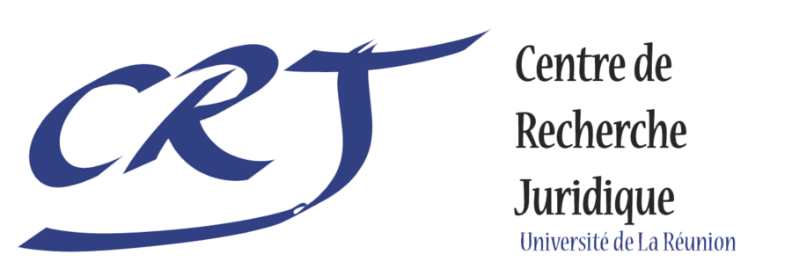 Figure  : Logo CRJPour pouvoir créer à la fin une table des illustrations, pour chaque illustration, sélectionnez l’image puis allez dans l’onglet Références et cliquez sur Insérez une légende.Titre niveau 3Deux choses remplissent le cœur d'une admiration et d'une vénération toujours nouvelles et toujours croissantes à mesure que la réflexion s'y attache et s'y applique : le ciel étoilé au-dessus de moi et la loi morale en moi. Ces deux choses, je n'ai pas besoin de les chercher et de les conjecturer comme si elles étaient enveloppées de ténèbres ou placées dans une région transcendante en dehors de mon horizon ; je les vois devant moi et je les rattache immédiatement à la conscience de mon existence.La première commence à la place que j'occupe dans le monde extérieur des sens, et étend la connexion dans laquelle je me trouve à l'espace immense où les mondes s'ajoutent aux mondes et les systèmes aux systèmes, et en outre à la durée sans limites de leur mouvement périodique, de leur commencement et de leur durée. La seconde commence au moi invisible, à ma personnalité, et me représente dans un monde qui a une véritable infinité, mais dans lequel l'entendement seul peut pénétrer, et avec lequel (et par cela même aussi avec tous ces mondes visibles) je me reconnais lié par une connexion, non plus comme dans la première simplement contingente, mais universelle et nécessaire.Le premier spectacle, d'une multitude innombrable de mondes, anéantit pour ainsi dire mon importance en tant que je suis une créature animale qui doit rendre la matière dont elle est formée à la planète (à un simple point dans l'univers), après avoir été pendant un court espace de temps (on ne sait comment) doué de force vitale. Le second au contraire élève infiniment ma valeur comme celle d'une intelligence, par ma personnalité dans laquelle la loi morale me manifeste une vie indépendante de l'animalité et même de tout le monde sensible, autant du moins qu'on peut l'inférer d'après la détermination conforme à une fin que cette loi donne à mon existence, détermination qui n'est pas limitée aux conditions et aux limites de cette vie, mais qui s'étend à l'infini.Deux choses remplissent le cœur d'une admiration et d'une vénération toujours nouvelles et toujours croissantes à mesure que la réflexion s'y attache et s'y applique : le ciel étoilé au-dessus de moi et la loi morale en moi. Ces deux choses, je n'ai pas besoin de les chercher et de les conjecturer comme si elles étaient enveloppées de ténèbres ou placées dans une région transcendante en dehors de mon horizon ; je les vois devant moi et je les rattache immédiatement à la conscience de mon existence.Citation : La première commence à la place que j'occupe dans le monde extérieur des sens, et étend la connexion dans laquelle je me trouve à l'espace immense où les mondes s'ajoutent aux mondes et les systèmes aux systèmes, et en outre à la durée sans limites de leur mouvement périodique, de leur commencement et de leur durée. La seconde commence au moi invisible, à ma personnalité, et me représente dans un monde qui a une véritable infinité, mais dans lequel l'entendement seul peut pénétrer, et avec lequel (et par cela même aussi avec tous ces mondes visibles) je me reconnais lié par une connexion, non plus comme dans la première simplement contingente, mais universelle et nécessaire.Le premier spectacle, d'une multitude innombrable de mondes, anéantit pour ainsi dire mon importance en tant que je suis une créature animale qui doit rendre la matière dont elle est formée à la planète (à un simple point dans l'univers), après avoir été pendant un court espace de temps (on ne sait comment) doué de force vitale. Le second au contraire élève infiniment ma valeur comme celle d'une intelligence, par ma personnalité dans laquelle la loi morale me manifeste une vie indépendante de l'animalité et même de tout le monde sensible, autant du moins qu'on peut l'inférer d'après la détermination conforme à une fin que cette loi donne à mon existence, détermination qui n'est pas limitée aux conditions et aux limites de cette vie, mais qui s'étend à l'infini.Titre niveau 4Deux choses remplissent le cœur d'une admiration et d'une vénération toujours nouvelles et toujours croissantes à mesure que la réflexion s'y attache et s'y applique : le ciel étoilé au-dessus de moi et la loi morale en moi. Ces deux choses, je n'ai pas besoin de les chercher et de les conjecturer comme si elles étaient enveloppées de ténèbres ou placées dans une région transcendante en dehors de mon horizon ; je les vois devant moi et je les rattache immédiatement à la conscience de mon existence.La première commence à la place que j'occupe dans le monde extérieur des sens, et étend la connexion dans laquelle je me trouve à l'espace immense où les mondes s'ajoutent aux mondes et les systèmes aux systèmes, et en outre à la durée sans limites de leur mouvement périodique, de leur commencement et de leur durée. La seconde commence au moi invisible, à ma personnalité, et me représente dans un monde qui a une véritable infinité, mais dans lequel l'entendement seul peut pénétrer, et avec lequel (et par cela même aussi avec tous ces mondes visibles) je me reconnais lié par une connexion, non plus comme dans la première simplement contingente, mais universelle et nécessaire.Le premier spectacle, d'une multitude innombrable de mondes, anéantit pour ainsi dire mon importance en tant que je suis une créature animale qui doit rendre la matière dont elle est formée à la planète (à un simple point dans l'univers), après avoir été pendant un court espace de temps (on ne sait comment) doué de force vitale. Le second au contraire élève infiniment ma valeur comme celle d'une intelligence, par ma personnalité dans laquelle la loi morale me manifeste une vie indépendante de l'animalité et même de tout le monde sensible, autant du moins qu'on peut l'inférer d'après la détermination conforme à une fin que cette loi donne à mon existence, détermination qui n'est pas limitée aux conditions et aux limites de cette vie, mais qui s'étend à l'infini.Titre niveau 4Deux choses remplissent le cœur d'une admiration et d'une vénération toujours nouvelles et toujours croissantes à mesure que la réflexion s'y attache et s'y applique : le ciel étoilé au-dessus de moi et la loi morale en moi. Ces deux choses, je n'ai pas besoin de les chercher et de les conjecturer comme si elles étaient enveloppées de ténèbres ou placées dans une région transcendante en dehors de mon horizon ; je les vois devant moi et je les rattache immédiatement à la conscience de mon existence.La première commence à la place que j'occupe dans le monde extérieur des sens, et étend la connexion dans laquelle je me trouve à l'espace immense où les mondes s'ajoutent aux mondes et les systèmes aux systèmes, et en outre à la durée sans limites de leur mouvement périodique, de leur commencement et de leur durée. La seconde commence au moi invisible, à ma personnalité, et me représente dans un monde qui a une véritable infinité, mais dans lequel l'entendement seul peut pénétrer, et avec lequel (et par cela même aussi avec tous ces mondes visibles) je me reconnais lié par une connexion, non plus comme dans la première simplement contingente, mais universelle et nécessaire.Le premier spectacle, d'une multitude innombrable de mondes, anéantit pour ainsi dire mon importance en tant que je suis une créature animale qui doit rendre la matière dont elle est formée à la planète (à un simple point dans l'univers), après avoir été pendant un court espace de temps (on ne sait comment) doué de force vitale. Le second au contraire élève infiniment ma valeur comme celle d'une intelligence, par ma personnalité dans laquelle la loi morale me manifeste une vie indépendante de l'animalité et même de tout le monde sensible, autant du moins qu'on peut l'inférer d'après la détermination conforme à une fin que cette loi donne à mon existence, détermination qui n'est pas limitée aux conditions et aux limites de cette vie, mais qui s'étend à l'infini.Titre niveau 5Deux choses remplissent le cœur d'une admiration et d'une vénération toujours nouvelles et toujours croissantes à mesure que la réflexion s'y attache et s'y applique : le ciel étoilé au-dessus de moi et la loi morale en moi. Ces deux choses, je n'ai pas besoin de les chercher et de les conjecturer comme si elles étaient enveloppées de ténèbres ou placées dans une région transcendante en dehors de mon horizon ; je les vois devant moi et je les rattache immédiatement à la conscience de mon existence.La première commence à la place que j'occupe dans le monde extérieur des sens, et étend la connexion dans laquelle je me trouve à l'espace immense où les mondes s'ajoutent aux mondes et les systèmes aux systèmes, et en outre à la durée sans limites de leur mouvement périodique, de leur commencement et de leur durée. La seconde commence au moi invisible, à ma personnalité, et me représente dans un monde qui a une véritable infinité, mais dans lequel l'entendement seul peut pénétrer, et avec lequel (et par cela même aussi avec tous ces mondes visibles) je me reconnais lié par une connexion, non plus comme dans la première simplement contingente, mais universelle et nécessaire.Le premier spectacle, d'une multitude innombrable de mondes, anéantit pour ainsi dire mon importance en tant que je suis une créature animale qui doit rendre la matière dont elle est formée à la planète (à un simple point dans l'univers), après avoir été pendant un court espace de temps (on ne sait comment) doué de force vitale. Le second au contraire élève infiniment ma valeur comme celle d'une intelligence, par ma personnalité dans laquelle la loi morale me manifeste une vie indépendante de l'animalité et même de tout le monde sensible, autant du moins qu'on peut l'inférer d'après la détermination conforme à une fin que cette loi donne à mon existence, détermination qui n'est pas limitée aux conditions et aux limites de cette vie, mais qui s'étend à l'infini.Titre niveau 5Deux choses remplissent le cœur d'une admiration et d'une vénération toujours nouvelles et toujours croissantes à mesure que la réflexion s'y attache et s'y applique : le ciel étoilé au-dessus de moi et la loi morale en moi. Ces deux choses, je n'ai pas besoin de les chercher et de les conjecturer comme si elles étaient enveloppées de ténèbres ou placées dans une région transcendante en dehors de mon horizon ; je les vois devant moi et je les rattache immédiatement à la conscience de mon existence.La première commence à la place que j'occupe dans le monde extérieur des sens, et étend la connexion dans laquelle je me trouve à l'espace immense où les mondes s'ajoutent aux mondes et les systèmes aux systèmes, et en outre à la durée sans limites de leur mouvement périodique, de leur commencement et de leur durée. La seconde commence au moi invisible, à ma personnalité, et me représente dans un monde qui a une véritable infinité, mais dans lequel l'entendement seul peut pénétrer, et avec lequel (et par cela même aussi avec tous ces mondes visibles) je me reconnais lié par une connexion, non plus comme dans la première simplement contingente, mais universelle et nécessaire.Le premier spectacle, d'une multitude innombrable de mondes, anéantit pour ainsi dire mon importance en tant que je suis une créature animale qui doit rendre la matière dont elle est formée à la planète (à un simple point dans l'univers), après avoir été pendant un court espace de temps (on ne sait comment) doué de force vitale. Le second au contraire élève infiniment ma valeur comme celle d'une intelligence, par ma personnalité dans laquelle la loi morale me manifeste une vie indépendante de l'animalité et même de tout le monde sensible, autant du moins qu'on peut l'inférer d'après la détermination conforme à une fin que cette loi donne à mon existence, détermination qui n'est pas limitée aux conditions et aux limites de cette vie, mais qui s'étend à l'infini.Titre niveau 3Deux choses remplissent le cœur d'une admiration et d'une vénération toujours nouvelles et toujours croissantes à mesure que la réflexion s'y attache et s'y applique : le ciel étoilé au-dessus de moi et la loi morale en moi. Ces deux choses, je n'ai pas besoin de les chercher et de les conjecturer comme si elles étaient enveloppées de ténèbres ou placées dans une région transcendante en dehors de mon horizon ; je les vois devant moi et je les rattache immédiatement à la conscience de mon existence.La première commence à la place que j'occupe dans le monde extérieur des sens, et étend la connexion dans laquelle je me trouve à l'espace immense où les mondes s'ajoutent aux mondes et les systèmes aux systèmes, et en outre à la durée sans limites de leur mouvement périodique, de leur commencement et de leur durée. La seconde commence au moi invisible, à ma personnalité, et me représente dans un monde qui a une véritable infinité, mais dans lequel l'entendement seul peut pénétrer, et avec lequel (et par cela même aussi avec tous ces mondes visibles) je me reconnais lié par une connexion, non plus comme dans la première simplement contingente, mais universelle et nécessaire.Le premier spectacle, d'une multitude innombrable de mondes, anéantit pour ainsi dire mon importance en tant que je suis une créature animale qui doit rendre la matière dont elle est formée à la planète (à un simple point dans l'univers), après avoir été pendant un court espace de temps (on ne sait comment) doué de force vitale. Le second au contraire élève infiniment ma valeur comme celle d'une intelligence, par ma personnalité dans laquelle la loi morale me manifeste une vie indépendante de l'animalité et même de tout le monde sensible, autant du moins qu'on peut l'inférer d'après la détermination conforme à une fin que cette loi donne à mon existence, détermination qui n'est pas limitée aux conditions et aux limites de cette vie, mais qui s'étend à l'infini.Titre niveau 4Deux choses remplissent le cœur d'une admiration et d'une vénération toujours nouvelles et toujours croissantes à mesure que la réflexion s'y attache et s'y applique : le ciel étoilé au-dessus de moi et la loi morale en moi. Ces deux choses, je n'ai pas besoin de les chercher et de les conjecturer comme si elles étaient enveloppées de ténèbres ou placées dans une région transcendante en dehors de mon horizon ; je les vois devant moi et je les rattache immédiatement à la conscience de mon existence.La première commence à la place que j'occupe dans le monde extérieur des sens, et étend la connexion dans laquelle je me trouve à l'espace immense où les mondes s'ajoutent aux mondes et les systèmes aux systèmes, et en outre à la durée sans limites de leur mouvement périodique, de leur commencement et de leur durée. La seconde commence au moi invisible, à ma personnalité, et me représente dans un monde qui a une véritable infinité, mais dans lequel l'entendement seul peut pénétrer, et avec lequel (et par cela même aussi avec tous ces mondes visibles) je me reconnais lié par une connexion, non plus comme dans la première simplement contingente, mais universelle et nécessaire.Le premier spectacle, d'une multitude innombrable de mondes, anéantit pour ainsi dire mon importance en tant que je suis une créature animale qui doit rendre la matière dont elle est formée à la planète (à un simple point dans l'univers), après avoir été pendant un court espace de temps (on ne sait comment) doué de force vitale. Le second au contraire élève infiniment ma valeur comme celle d'une intelligence, par ma personnalité dans laquelle la loi morale me manifeste une vie indépendante de l'animalité et même de tout le monde sensible, autant du moins qu'on peut l'inférer d'après la détermination conforme à une fin que cette loi donne à mon existence, détermination qui n'est pas limitée aux conditions et aux limites de cette vie, mais qui s'étend à l'infini.PostfaceTexte, texte, texte, texte, texte, texte, texte, texte, texte, texte, texte, texte, texte, texte, texte, texte. Texte, texte, texte, texte, texte, texte, texte, texte, texte, texte, texte, texte, texte, texte, texte, texte. Texte, texte, texte, texte, texte, texte, texte, texte, texte, texte, texte, texte, texte, texte, texte, texte.BibliographiePour la mise en forme des références bibliographiques, référez-vous en priorité aux consignes de votre directeur de recherche.Pour vous constituer une bibliothèque de références bibliographiques au fur et à mesure de vos recherches, il existe un logiciel libre, Zotero, qui vous permet de créer automatiquement votre bibliographie et de présenter vos sources dans les notes de bas de page de manière cohérente.Exemple simple :BEAUD, Michel, L'art de la thèse : comment préparer et rédiger un mémoire de master, une thèse de doctorat ou tout autre travail universitaire à l'ère du Net, Édition révisée, mise à jour et élargie, La Découverte, 2005, (Grands Repères. Guides)BOULOGNE, Arlette, Comment rédiger une bibliographie, A. Colin, ADBS, 2005, (128. Information, documentation ; 278)IndexAbréviation, 7Citation, 11Équation, 13, 17Graphique, 12Images, 10Légende, 10Note de bas de page, 9Sommaire, 8Tableau, 12Zotero, 32TablesTables des illustrationsFigure 1 : Logo UR jaune, exemple d'illustration avec légende	10Figure 2 : Logo UR bleu, exemple d'illustration avec légende	15Figure 3 : Logo DSI	20Figure 4 : Logo CRJ	25Table des matièresIntroduction	9Partie 1 - Titre niveau 1	10Chapitre 1 – Titre niveau 2	10Titre niveau 3	10Titre niveau 4	11Insérer graphiques, tableaux, équations	12Insérer un graphique	12Insérer un tableau	12Insérer une équation	13Titre niveau 3	13Titre niveau 4	14Chapitre 2 – Titre niveau 2	14Titre niveau 3	15Titre niveau 4	16Titre niveau 4	17Titre niveau 5	17Titre niveau 5	18Titre niveau 3	18Titre niveau 4	19Partie 2 - Titre niveau 1	20Chapitre 1 – Titre niveau 2	20Titre niveau 3	21Titre niveau 4	22Titre niveau 4	22Titre niveau 5	23Titre niveau 5	23Titre niveau 3	24Titre niveau 4	24Chapitre 2 – Titre niveau 2	25Titre niveau 3	26Titre niveau 4	27Titre niveau 4	27Titre niveau 5	28Titre niveau 5	28Titre niveau 3	29Titre niveau 4	29Postface	31Bibliographie	32Tables	33Tables des illustrations	33Table des matières	34Annexes	iAnnexe 1 Titre	iiSous-titre de l’annexe : niveau 3	iiAnnexe 2 Mise en page d’une section	iiiComment mettre une page en format « paysage » ?	iiiAnnexe 3 Comment insérer un pdf dans un document Word	iv1 seule page	ivPlusieurs pages	ivAnnexesSommaire des annexesAnnexe 1 Titre	37Sous-titre de l’annexe : niveau 3	37Annexe 2 Mise en page d’une section	38Comment mettre une page en format « paysage » ?	38Annexe 3 Comment insérer un pdf dans un document Word	391 seule page	39Plusieurs pages	39Annexe 1
TitreSous-titre de l’annexe : niveau 3Annexe 2
Mise en page d’une sectionComment mettre une page en format « paysage » ?Positionnez le curseur sur la page et vérifiez que le saut est bien un « saut de section (page suivante) ».Allez dans « Mise en page ». Cliquez sur la petite icône en bas à droite (lanceur de boîte de dialogue). Cliquez sur « Paysage » et sélectionnez « Appliquez à cette section ».Cliquez sur OK.Plus rapidement : Disposition, Orientation, Paysage. Word applique la disposition à la section en cours.Annexe 3
Comment insérer un pdf dans un document Word1 seule pageInsertion, Objet, Adobe Acrobat DocumentWord insère tout le pdf dans le document, mais n’affiche que la première page : donc ne choisissez cette solution que pour un pdf qui n’a que quelques pages ! Sinon vous alourdissez votre fichier pour rien.Plusieurs pagesUne solution est d’insérer le pdf sous forme d’images. Pour cela, il faut :soit extraire les images déjà présentes dans le pdf ;soit convertir le pdf en jpg.Ces deux manipulations sont possibles sur le site ilovepdf, gratuitement.Titre du mémoireAuteur : Prénom NomUniversité de La Réunion, UFR …RÉSUMÉTexte, texte, texte, texte, texte, texte, texte, texte, texte, texte, texte, texte, texte, texte, texte, texte, texte, texte, texte, texte, texte, texte, texte, texte, texte, texte, texte, texte, texte, texte, texte, texte, texte, texte, texte, texte, texte, texte, texte, texte, texte, texte, texte, texte, texte, texte, texte, texte, texte, texte, texte, texte, texte, texte, texte, texte, texte, texte, texte, texte, texte, texte, texte, texte, texte, texte, texte, texte, texte, texte, texte, texte, texte, texte, texte, texte, texte, texte, texte, texte, texte, texte, texte, texte, texte, texte, texte, texte, texte, texte, texte, texte, texte, texte, texte, texte, texte, texte, texte, texte, texte, texte, texte, texte, texte, texte, texte, texte, texte, texte, texte, texte, texte, texte, texte, texte, texte, texte, texte, texte, texte, texte, texte, texte, texte, texte, texte, texte, texte, texte, texte, texte, texte, texte, texte, texte, texte, texte, texte, texte, texte, texte, texte, texte, texte, texte, texte, texte, texte, texte, texte, texte, texte, texte, texte, texte, texte, texte, texte, texte, texte, texte, texte, texte, texte, texte, texte, texte, texte, texte, texte, texte, texte, texte, texte, texte, texte, texte, texte, texte, texte, texte, texte, texte, texte, texte, texte, texte, texte, texte, texte, texte, texte, texte, texte, texte, texte, texte, texte, texte, texte, texte, texte, texte, texte, texte, texte, texte, texte, texte, texte, texte, texte, texte, texte, texte, texte, texte, texte, texte, texte, texte, texte, texte, texte, texte, texte, texte, texte, texte, texte, texte, texte, texte, texte, texte, texte, texte, texte, texte, texte, texte, texte, texte, texte, texte, texte, texte, texte, texte, texte, texte, texte, texte, texte, texte, texte, texte, texte, texte, texte, texte, texte, texte, texte, texte, texte, texte, texte, texte, texte, texte, texte, texte, texte, texte, texte, texte, texte, texte, texte, texte, texte, texte, texte, texte, texte, texte, texte, texte, texte, texte, texte, texte, texte, texte, texte, texte, texte, texte… (300 mots environ)ABSTRACTYour text, your text, your text, your text, your text, your text, your text, your text, your text, your text, your text, your text, your text, your text, your text, your text, your text, your text, your text, your text, your text, your text, your text, your text, your text, your text, your text, your text, your text, your text, your text, your text, your text, your text, your text, your text, your text, your text, your text, your text, your text, your text, your text, your text, your text, your text, your text, your text, your text, your text, your text, your text, your text, your text, your text, your text, your text, your text, your text, your text, your text, your text, your text, your text, your text, your text, your text, your text, your text, your text, your text, your text, your text, your text, your text, your text, your text, your text, your text, your text, your text, your text, your text, your text, your text, your text, your text, your text, your text, your text, your text, your text, your text, your text, your text, your text, your text, your text, your text, your text, your text, your text, your text, your text, your text, your text, your text, your text, your text, your text, your text, your text, your text, your text, your text, your text, your text, your text, your text, your text, your text, your text, your text, your text, your text, your text, your text, your text, your text, your text, your text, your text, your text, your text, your text, your text, your text, your text, your text, your text, your text, your text, your text, your text, your text, your text, your text, your text… (about 300 words)MOTS CLÉS : texte, texte, texte, texte, texte… (5 à 10 mots-clés en français)KEYWORDS: text, text, text, text, text… (5 to 10 keywords in English ; no space before the colon)Mettre ici le titre de l’illustration de couverture, la source, la date, éventuellement un commentaireCe support a pour objectif de vous aider dans la mise en page de votre mémoire.Pour utiliser ce « modèle », fates-en une copie et modifiez-le comme vous voulez : textes, titres, styles.Positionnez le curseur sur le sommaire et/ou la table des matières, les tables d’annexes, d’illustrations, etc., pour les mettre à jour. L’objet se grise, faites un clic droit et choisissez Mettre à jour les champs, mettre à jour toute la table, OK (ou touche F9). Ne travaillez jamais directement dans ces tables. Leur gestion est automatisée. Cependant vous pouvez modifier leurs styles (TM1, TM2…).Évitez d’alterner les types d’ordinateurs (PC, Mac) ou les traitements de texte (Word, Open Office).Travaillez en affichant les caractères non imprimables à l’aide du bouton Afficher tout (Ctrl 8).Quand vous vous trompez, prenez l’habitude de cliquer sur l’icône Annuler (Ctrl z).Un traitement de texte fonctionne sur une logique de création de paragraphes. Chaque fois que vous appuyez sur « Entrée », il crée donc un paragraphe. Il vous suffit ensuite d’attribuer des styles à ces paragraphes. Utiliser les styles vous permet ensuite de modifier globalement vos choix typographiques :- pour les afficher : Accueil, zone Styles.- pour modifier un style (ce qui affectera tous les paragraphes qui auront ce style) positionnez le curseur au début du paragraphe ; dans la zone Styles, si le style du paragraphe choisi apparaît : clic droit, Modifier ; si le style n’apparaît pas, ouvrez le volet des styles (petite icône Lanceur de boîte de dialogue), cherchez le style en question, clic droit, Modifier). Procédez ensuite aux modifications souhaitées : police, taille, espacement avant/après le paragraphe, interligne, retrait de 1re ligne, etc.Notes de bas de page : voir quelques conseils page 9.Tableaux, graphiques, cartes et illustrations : ils peuvent être insérés dans le texte pour mieux illustrer un raisonnement ou rassemblés dans les pages d’annexes, à la fin du mémoire. Les tableaux, figures, etc., doivent être numérotés, avoir un titre et une légende. Voir conseils page 10.Conseils pour les tables (annexes, illustrations, etc.) : voir à partir de la page de la table des annexes. Ne pas oublier de les mettre à jour comme une table des matières.Mettre une page en format paysage : voir annexe 2.Pour l’orthographe, la conjugaison, les synonymes, la grammaire, etc., le site suivant vous sera utile : http://www.lexilogos.com/francais_langue_dictionnaires.htmUne fois votre mémoire terminé, renseignez les métadonnées qui se trouvent dans « Propriétés » (Fichier : Propriétés) : Nom, Prénom, Titre de votre mémoire.Supprimez ces deux dernières pages.Créez ensuite un PDF de votre travail. Il vous sera utile pour la diffusion et la conservation.Dans Word 2016, faites Fichier : Enregistrer sous. Choisissez le format .pdf à la place du format .docx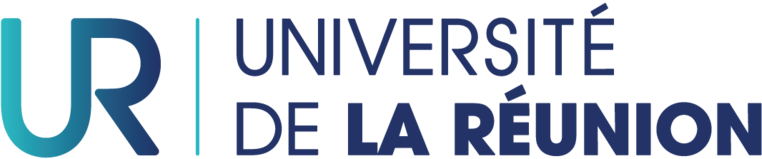 VillePoint APoint BPoint CPoint DPoint EPoint A—Point B87—Point C6456—Point D373291—Point E93355443—()()